ESTADO DE SANTA CATARINA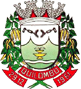 MUNICÍPIO DE QUILOMBO
EDITAL DE PUBLICAÇÃO DO RELATÓRIO DOS CANDIDATOS APROVADOS NO PROCESSO SELETIVO SIMPLIFICADO ORIGINADO PELOEDITAL Nº 01, DE 7 DE MAIO DE 2014Publica Relatório dos Aprovados no Processo Seletivo Simplificado para contratação temporária de pessoal.O PREFEITO DO MUNICÍPIO DE QUILOMBO, Estado de Santa Catarina, no uso de suas atribuições conferidas por lei e tendo por base o Edital nº 01, de 7 de maio de 2014, que abre inscrições e estabelece normas para realização do Processo Seletivo Simplificado para provimento de cargos em caráter temporário no Município de Quilombo, torna público o Relatório dos Candidatos Aprovados no Processo Seletivo em epígrafe na forma do Anexo Único, parte integrante deste Edital.	Registre-se, Publique-se, Cumpra-se.Quilombo, em 18 de junho de 2014.NEURI BRUNETTOPrefeito Municipal